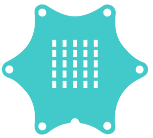 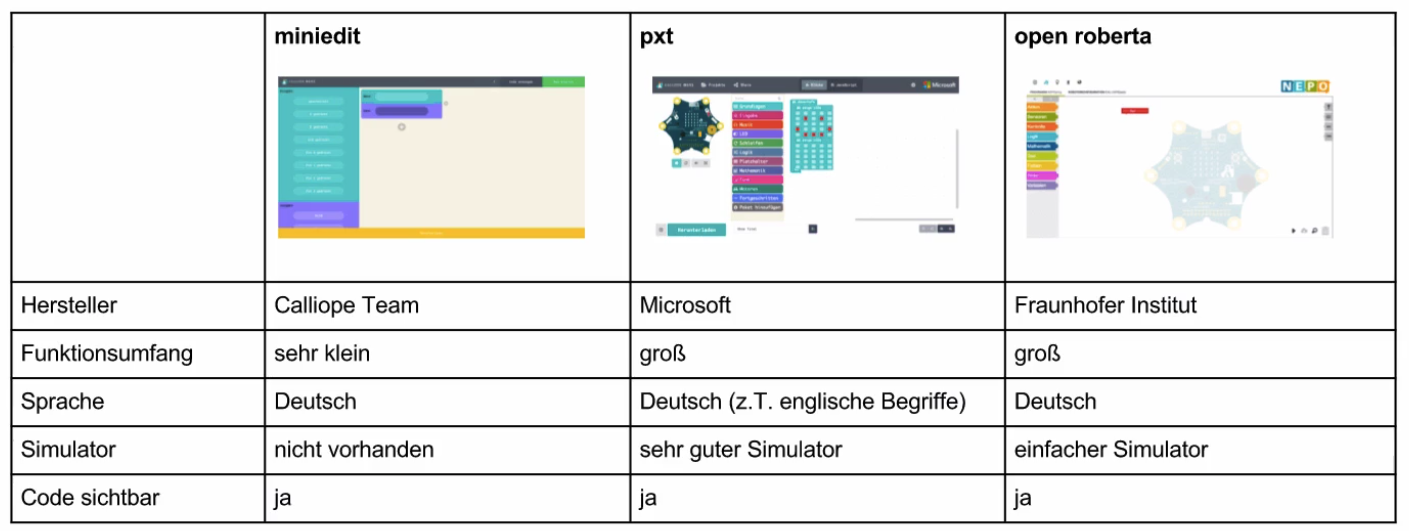 Open Roberta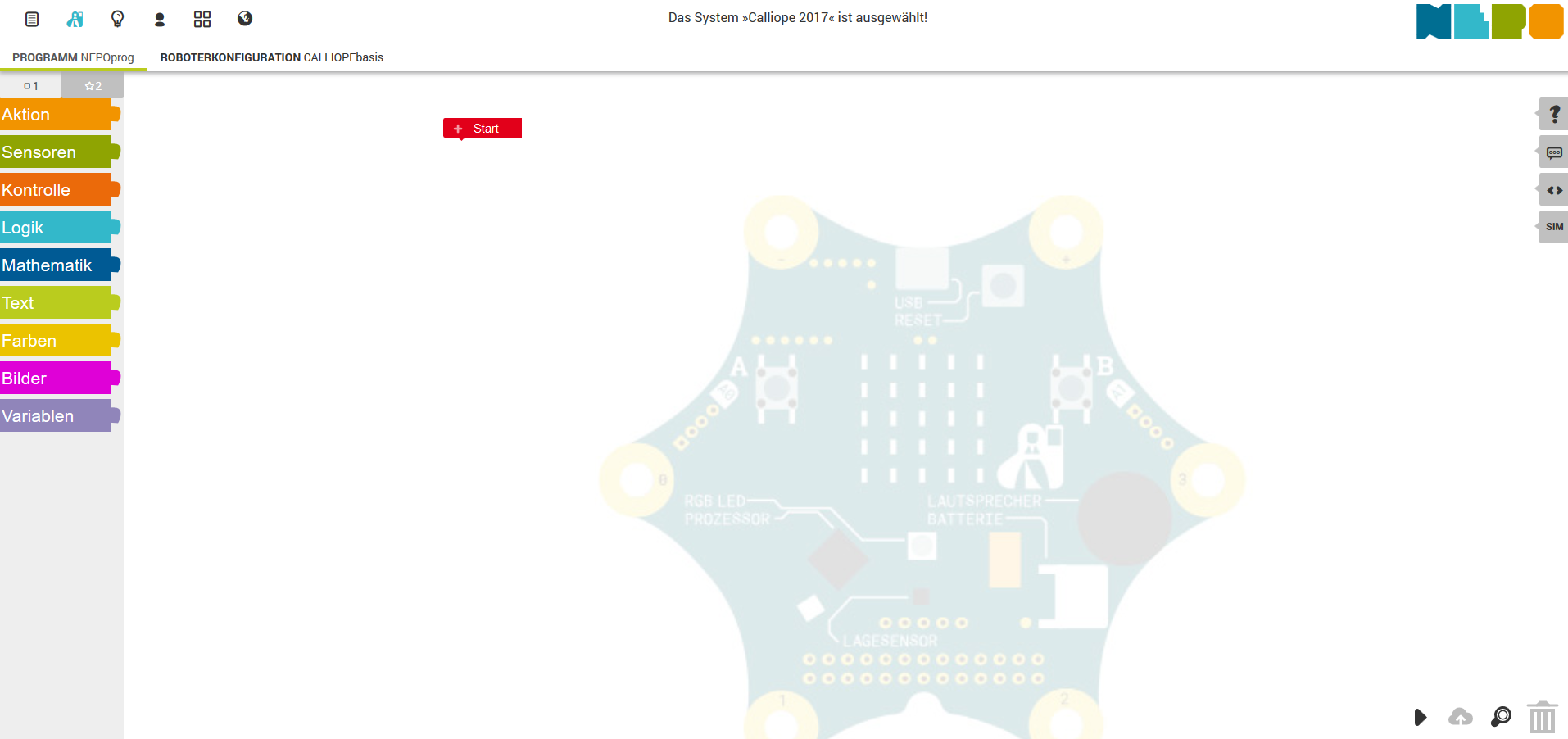 Makecode - Editor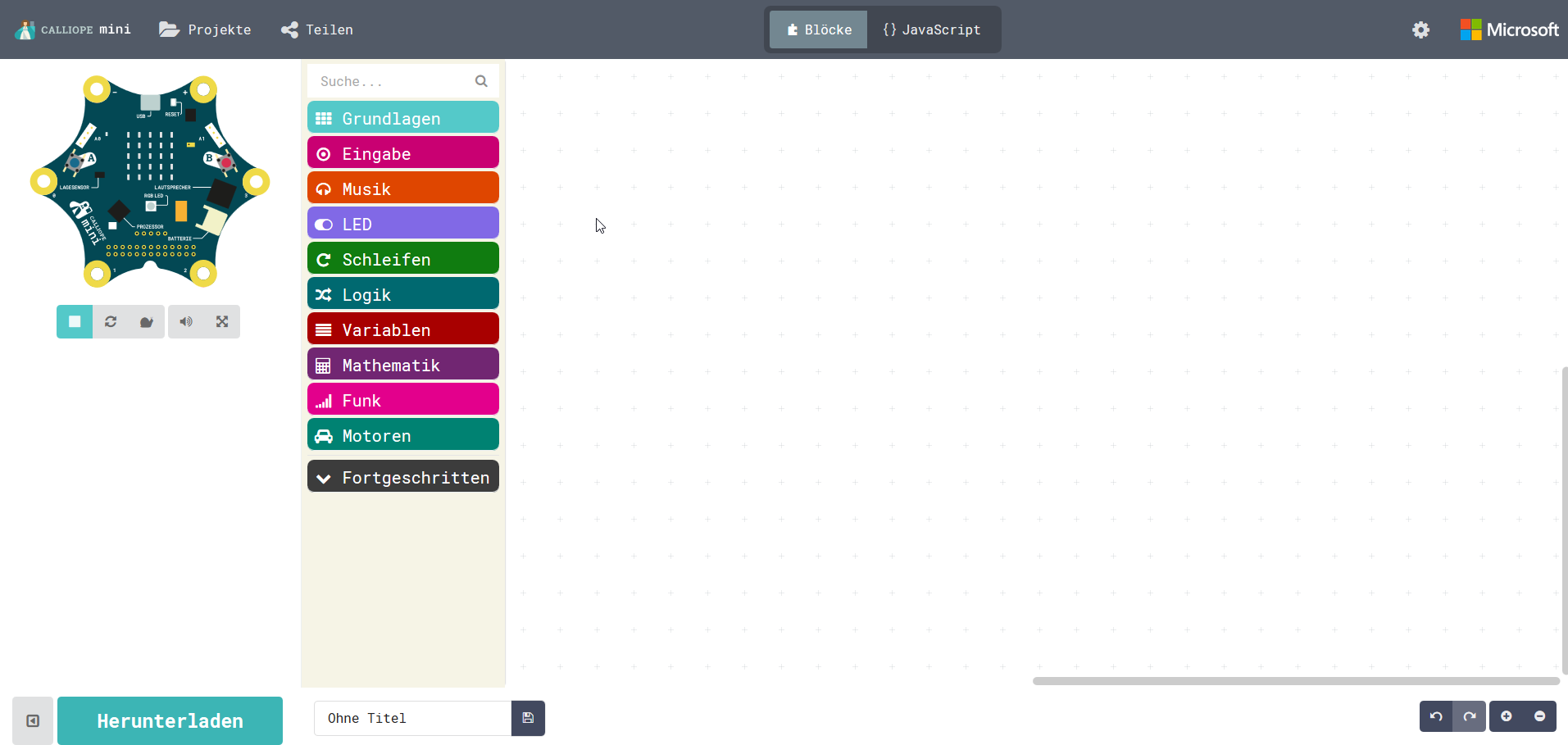 Minieditor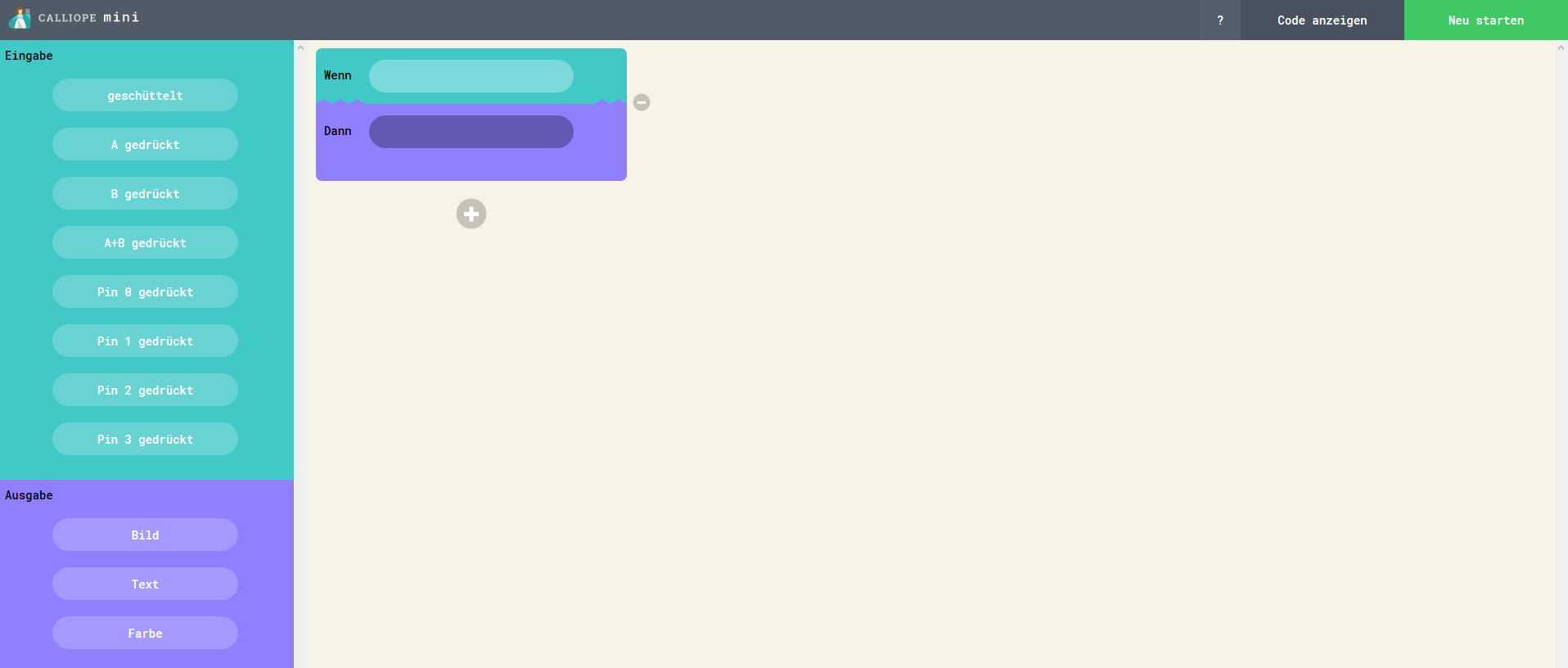 HerstellerFunktions-umfangSpracheSimulatorCode sichtbar